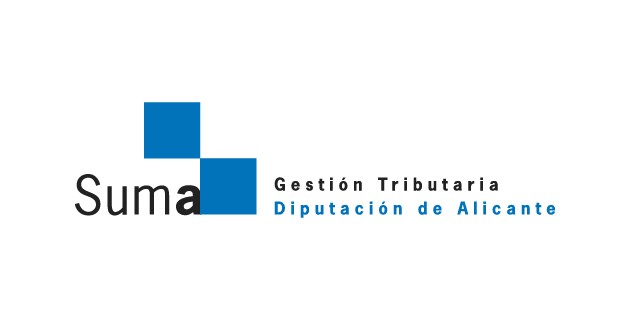 EN EL MES DE AGOSTO NO HABRÁ SERVICIO DE ATENCION POR PARTE DE SUMA EN SALINAS SIENDO LAS PROXIMAS FECHAS DE ATENCIONRECORDAR QUE EN CASO DE NECESITAR ATENCION ANTES DE ESAS FECHAS PODRÁN ACUDIR A LAS OFICINAS EN SAX LOS MARTES Y JUEVES O A ELDA TODOS LOS DIAS DE LUNES A VIERNES.ATENCION TELEFONICA SUMA 965 292 000 JULIOJUEVES 18AGOSTONO HAY ATENCIONSEPTIEMBREJUEVES 12